LADDER OF COLLABORATION“En coopération, les partenaires divisent le travail, résolvent les sous-tâches individuellement puis assemblent les résultats partiels dans la sortie finale. En collaboration, les partenaires font le travail ensemble”. Pierre Dillenbourg (1995) University of Geneva, Switzerland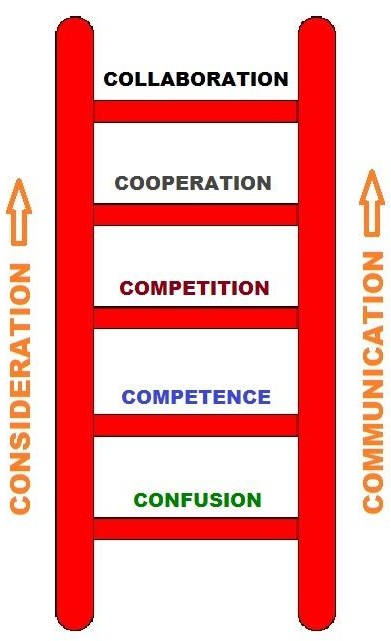 La préoccupation pour le succès des autres, et la sensibilisation au rôle de chacun et ses responsabilitésLa connaissance des talents,aspirations, désirs, et les défis des autres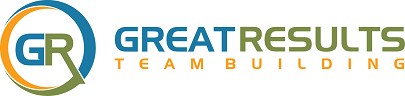 Les coéquipiers sont investis dans le processus de prise de décision et partagent leurs idées et compétences pour trouver des solutions créativesLes coéquipiers sont prêts à travailler et à contribuer avec d'autres à atteindre un objectif plus large pour un bénéfice mutuelLes coéquipiers sont entraînés par le désir de bien performer par rapport aux autresLes coéquipiers deviennent compétents dans un travail spécifique et à l'aise de faire les choses indépendammentLes coéquipiers manquent de familiarité avec la situation, les compétences et / ou leurs collèguesATTENTIONCOERCITIONpeut stopper l'ascension et créer des conflits si les gens se sentent non impliqués ou non entendus!